                                                       T.C.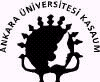 ANKARA ÜNİVERSİTESİKADIN SORUNLARI ARAŞTIRMA VE UYGULAMA MERKEZİYıllık Faaliyet Raporu Eylül  2016- Eylül 2017 Kadın Sorunlarını Araştırma ve Uygulama Merkezi (KASAUM), Ankara Üniversitesi’ne bağlı fakülte ve akademik birimlerde kadın ve toplumsal cinsiyet çalışmaları akademik alanının gelişmesi için çalışmalar yapmaktır. Merkez müdürlüğünü aynı zamanda Eşitlik Politikaları Koordinatörü Prof. Dr. Serpil SANCAR ve müdür yardımcılığını ise Yrd. Doç. Dr. Esra SARIOĞLU yürütmektedir.•	Web: www.kasaum.ankara.edu.tr •	E-Mail: kasaum@ankara.edu.trKASAUM/Kadın Çalışmaları ABD Etkinlikleri ve Toplantıları, 2016-20175-7 Eylül 2016: Kadın Çalışmaları Anabilim Dalı doktora ve yüksek lisans programlarına öğrenci alımı mülakat sınavlarının yapılması, 19-27 Eylül 2016: Kadın Çalışmaları Anabilim Dalı’na hak kazanan öğrencilerin kesin kayıtlarının yapılması devam eden öğrencilerin kayıt yenilme işlemlerinin yapılması 26 Eylül 2016: 2016-2017 eğitim-öğretim güz derslerinin başlanması, 30 Eylül 2016: Prof. Dr. Alev ÖZKAZANÇ Moderatörlüğünde okutulan KAOS GL Ekibi ile yürütülen “Heteroseksizm Eleştirisi ve Alternatif Politikalar” dersinin açılışının yapılması, 3-7 Ekim 2016: 8 Ekim 2016-7 Ocak 2016 tarihleri arasında düzenlenecek Toplumsal Cinsiyet Eşitliği sertifika programının açılması için gerekli duyuru ve çalışmanın yapılması, 3-11 Ekim 2016: Kadın Çalışmaları Anabilim Dalı doktora ve yüksek lisans programları için ders ekle-bırak işlemlerinin yapılması, 1 Kasım 2016: 8 Ekim 2016-7 Ocak 2016 tarihleri arasında düzenlenecek Toplumsal Cinsiyet Eşitliği sertifika programı için ilgili duyuru ve hazırlıkların yapılması 17 Kasım 2016: Doktora yeterlilik sınavına girecek öğrencilerin sözlü-yazılı sınav tarih ve jürilerin belirlenmesi için akademik toplantı yapılması,5-24 Aralık 2016: Doktora yeterlilik sınavının yapılması 15-30 Aralık 2016: Bahar dönemi derslerin açılması, ders programların yapılması, 02-06 Ocak 2017: Lisansüstü öğrenci başvurularının alınması,06 Ocak 2017: 08 Ekim 2016-06 Ocak 2017 tarihleri arasında düzenlenen Toplumsal Cinsiyet Eşitliği Sertifika Programının bitmesi ve katılımcılara ölçme/değerlendirme sınavının yapılması,  09-11 Ocak 2017: Kadın Çalışmaları Anabilim Dalı doktora ve yüksek lisans programlarına öğrenci alımı Bilim Sınavının yapılması,12 Ocak 2017: KASAUM ve Kadın Çalışmaları Öğretim üyelerinin ortaklaşa düzenlediği Toplumsal Cinsiyet Eşitliği Sertifika Programına katılan 27 kişi için katılım belgelerinin hazırlanıp kendilerine taktim edilmesi, 16-20 Ocak 2017: Özel öğrenci başvurularının alınması,23 Ocak 2017: 2016-2017 Bahar Döneminde düzenlenecek Toplumsal Cinsiyet Eşitliği Sertifika Programı’nın hazırlık ve duyurularına başlanması, 26 Ocak 2017: KASAUM ve Kadın Çalışmaları ABD’nın Akademik Toplantı yapması, 30 Ocak 2017: Yüksek Öğretim Kurulu’nun Üniversitelerin Kadın Çalışmaları Konusunda  2015-2016 yılı değerlendirme toplantısına katılım,06-14 Şubat 2017: Kadın Çalışmaları ABD yüksek lisans ve doktora programı kayıt yenilemeler,13 Şubat 2017: Satı Atakul Toplumsal Cinsiyet Araştırmaları Makale Ödülü Yarışmasının süresinin uzatılması, 20-26 Şubat 2017: Kadın Çalışmaları ABD yüksek lisans ve doktora programı ekle-bırak haftası,20 Şubat 2017: Ders Programlarının İlanı,21 Şubat 2017: Derslerin Başlaması,24 Şubat 2017: KASAUM ve Kadın Çalışmaları ABD’nın Akademik Toplantı yapması,27 Şubat 2017: 18 Mart 2017-10 Haziran 2017 tarihleri arasında düzenlenecek Toplumsal Cinsiyet Eşitliği sertifika programının açılması için gerekli duyuru ve çalışmanın yapılması, 16 Mart 2017: KASAUM ve Kadın Çalışmaları ABD’nın Akademik Toplantı yapması,18 Mart 2017: Toplumsal Cinsiyet Eşitliği Sertifika Programı derslerinin başlaması,22 Mart 2017: Doktora yeterlik sınav gün, saat, yer ve jürisinin belirlenerek Enstitüye gönderilmesi,14 Nisan 2017: 2017-2018 eğitim-öğretim yılı güz döneminde doktora ve yüksek lisans alımı için kontenjan ve başvuru koşullarının belirlenmesi için akademik kurul toplantısının yapılması,10 Mayıs 2017: Doktora Yeterlik yazılı sınavının yapılması,11-12 Mayıs 2017: Doktora Yeterlik sözlü sınavının yapılması,03 Haziran 2017: FE Dergi 9. Sayı 1 çıktı.10 Haziran 2017: 2016-2017 Bahar dönemi sertifika programı sınavının yapılması ve sertifikaların takdim edilmesi,15 Haziran 2017: Kadın Çalışmaları Anabilim Dalının 2017-2018 eğitim öğretim güz yarıyılında açılacak derslerin belirlenmesi için toplantı yapılması,14 Ağustos 2017: Türk ve Yabancı Uyruklu adayların başvurularının başlaması,21 Ağustos 2017: 2017-2018 eğitim öğretim yılı güz döneminde düzenlenecek Toplumsal Cinsiyet Eşitliği sertifika programı için hazırlıkların başlaması,06-07 Eylül 2017: Yüksek Lisans, Doktora ve Bütünleşik Doktora programına başvuran öğrenciler için bilimsel değerlendirme sınavı düzenlenmesi.11-15 Eylül 2017: Kadın Çalışmaları Anabilim Dalına hak kazanan öğrencilerin kesin kayıtlarının yapılması, devam eden öğrencilerin kayıt yenileme işlemlerinin yapılması,18 Eylül 2017: 2017-2018 eğitim öğretim yılı güz dönemi derslerinin başlaması,19 Eylül 2017: Özel Öğrenci başvurularının değerlendirilerek Enstitüye gönderilmesi,29 Eylül 2017: Satı Atakul Makale Yarışması ödül töreninin yapılması,02 Ekim 2017: 14 Ekim-06 Ocak tarihleri arasında düzenlenecek Toplumsal Cinsiyet Eşitliği Sertifika Programı için gerekli duyuru ve çalışmanın tamamlanması,14 Ekim 2017: Toplumsal Cinsiyet Eşitliği Sertifika Programı derslerinin başlaması,KASAUM’A BAĞLI BİRİMLERİMİZ VE FAALİYETLERİFE DERGİKASAUM 2009’dan beri düzenli olarak kendi dergisi olan Fe Dergi’yi elektronik ve online yayımlayan merkezlerdendir. Fe Dergi iki hakemli olup derginin amacı, bilim ve teknolojiyi de içine alarak disiplinler-arası boyuta ulaşmaktır. Ankara Üniversitesi Kadın Çalışmaları’nın akademi ile siyaset arasındaki konumu Fe Dergi’yi beslemektedir. Fe Dergi 2013 yılı dokuzuncu sayısı itibari ile Genderwatch indeksine dâhil olmuştur. Fe dergi aynı zamanda ULAKBİM tarafından Ulusal Veri Tabanı içinde taranmakta, EBSCO Publishing, Açık Erişimli Dergiler Katoloğu (DOAJ), ASOS ve Aso İndex tarafından da taranmaktadır. Fe Dergi Ankara Üniversitesi’nin atama ve yükseltme kriterlerine uygun bir bilimsel dergidir. Derginin editörlüğünü Siyasal Bilgiler Fakültesinden Prof. Dr. Elif Ekin AKŞİT yürütmektedir. Derginin ayrıca bir danışma üyeleri ve yayın kurulu bulunmaktadır. Dergiye http://cins.ankara.edu.tr/ linkinden ulaşılabilmektedir.  KADIN ÇALIŞMALARI ANABİLİM DALIAnkara Üniversitesi Sosyal Bilimler Enstitüsü Kadın Çalışmaları Anabilim Dalı 1996 yılında kurulan bir anabilim dalıdır. Anabilim dalı kurulduğu günden itibaren Kadın Çalışmaları Yüksek Lisans Programı çerçevesinde tezli ve tezsiz yüksek lisans programlarını sürdürülmektedir. Kadın Çalışmaları Anabilim Dalı 2011 yılından itibaren Toplumsal Cinsiyet ve Kadın Çalışmaları Doktora Programı açılmıştır ve 2011 güz yarıyılı itibariyle eğitim-öğretim dönemlerinde belirlenen kontenjanlar dâhilinde öğrenci kabul edilmektedir. Kadın Çalışmaları Anabilim Dalı tezli ve tezsiz yüksek lisans ve doktora programlarında Ankara Üniversitesinin Siyasal Bilgiler, İletişim, Eğitim, Hukuk, İlahiyat ve Tıp Fakültelerinde görev yapmakta olan toplam 16-18 arası öğretim üyesi ders vermektedir. Kadın Çalışmaları Anabilim Dalı başkanlığını İletişim Fakültesi öğretim üyesi Prof. Dr. Serpil SANCAR tarafından yürütmektedir. Kadın Çalışmaları Anabilim Dalı öğretim üyeleri iki akademik dönemde toplamda 18 adet yüksek lisans dersi,  10 adet doktora dersi vermektedir. Ayrıca açık dersler de verilmektedir. Kadın Çalışmaları Anabilim Dalınca desteklenen lisansüstü programlardaki öğrenci sayıları şöyledir:	Kadın Çalışmaları Anabilim Dalına Kayıtlı Toplam Öğrenci Sayısı: 270	Toplumsal Cinsiyet ve Kadın Çalışmaları Doktora/Birleşik Doktora Programı Öğrenci Sayısı: 45	Kadın Çalışmaları Yüksek Lisans Öğrenci Sayısı: 196	Kadın Çalışmaları Özel Öğrenci Sayısı: 29	Kadın Çalışmaları ABD Yüksek Lisans Programı Toplam Mezun Öğrenci Sayısı: 118	Toplumsal Cinsiyet ve Kadın Çalışmaları Doktora Programı Mezun Öğrenci Sayısı: Henüz yokDers programları, öğretim üyeleri ve öğrenci bilgileri hakkında bkn: www.kasaum.ankara.edu.trKASAUM EĞİTİM KOORDİNATÖRLÜĞÜ VE SERTİFİKA PROGRAMLARIKASAUM, Kadın Çalışmaları Anabilim Dalı ile işbirliği içerisinde yıllardır Türkiye’nin çeşitli illerinde eğitim ve danışmanlık hizmeti yürütmüştür.  Buna hizmet içi eğitimler, eğiticilerin eğitimi, bilgilendirme toplantıları da dâhildir. Bu deneyim birikiminin bir ürünü olarak 2012-2013 eğitim öğretim yılında Ankara Üniversitesi Sürekli Eğitim Merkezi’ne bağlı olarak Toplumsal Cinsiyet Eşitliği Katılım Belgeli Sertifika Programı açılmasına karar verilmiştir. 2013 Aralık ayından itibaren devam etmekte olan sertifika programı her yıl güz ve bahar yarıyılında olmak üzere iki kez yapılmaktadır. Hafta sonları yapılan bu eğitime tam gün çalışan ya da şehir dışında yaşayan birçok kişi rahatlıkla başvurabilmektedir. Detaylı bilgiye http://kasaum.ankara.edu.tr/?pageid=4900 linkinden ulaşılabilmektedir.CTS: CİNSEL TACİZ VE SALDIRIYA KARŞI DESTEK BİRİMİCinsel Tacize ve Cinsel Saldırıya Karşı Destek Birimi, Ankara Üniversitesi Kadın Sorunlarını Araştırma ve Uygulama Merkezi (KASAUM) bünyesinde çalışan; Birim Koordinatörü, Birim Kurulu ve uzmanlardan oluşan bir birim olarak düzenlenmiştir. Cinsel Tacize ve Cinsel Saldırıya Karşı Destek Birimi Kurulu Rektör tarafından görevlendirilen on bir üyeden oluşur. Birim koordinatörlüğünü Hukuk Fakültesi ve KASAUM öğretim üyesi Prof. Dr. Gülriz UYGUR yürütmektedir.  Cinsel Tacize ve Cinsel Saldırıya Karşı Destek Biriminin görevi, üniversite mensuplarının (akademik, idari personel, öğrenciler ve taşeron şirket çalışanları) maruz kalacakları cinsel taciz veya şiddet olaylarına karşı, üniversitenin soruşturma yürütmesine aracı olmak; mağdurlara hukuki, tıbbi ve psikolojik destek vermektir.Uluslararası GENOVATE ProjesiGenovate Araştırma ve Yenilik Süreçlerinde Toplumsal Cinsiyet Eşitliği İçin Örgüt Kültürünü Dönüştürmek projesidir. ‘Genovate’, İngilizce Gender (toplumsal cinsiyet) ile Innovation (yenilik) sözcüklerinin birleştirilmesiyle oluşuyor ve toplumsal cinsiyet eşitsizliğinin ortadan kaldırılmasına dönük çalışmaları ifade ediyor. İngiltere Bradford Üniversitesinin genel koordinatörlüğünde yürütülen “Genovate: Araştırma ve Yenilik Süreçlerinde Toplumsal Cinsiyet Eşitliği İçin Örgüt Kültürünü Dönüştürmek” projesinin diğer ortakları ise şunlardır:Ankara Üniversitesi  – Türkiye, University College Cork – İrlanda, Lulea University of Technology – İsveç, Universita degli Studi di Napoli Federico II – İtalya, Trnavska Univerzita V Trnave – Slovakya, Universidad Complutense de Madrid – İspanya.Türkiye Bilimsel Koordinatörlüğünü KASAUM Öğretim Üyesi Prof. Dr. Çiler DURSUN yürütmektedir. Satı Atakul Toplumsal Cinsiyet Çalışmaları Makale Ödülü Yarışması Ankara Üniversitesi Kadın Sorunları Araştırma ve Uygulama Merkezi (KASAUM) ve Ankara Üniversitesi Kadın Çalışmaları Anabilim Dalı öğrencilerimizden Satı ATAKUL anısına her yıl tüm sosyal ve beşeri bilimler lisans, yüksek lisans  ve doktora öğrencilerinin, toplumsal cinsiyet alanında özgün bir araştırmanın verilerine dayanması veya bu alana özgün bir kuramsal tartışmayla katkıda bulunması koşuluyla katılabileceği makale yarışması düzenlenmektedir. 